ΕΝΤΥΠΟ Γ: Εισηγητική Έκθεση Επιβλέποντα Εκπαιδευτικού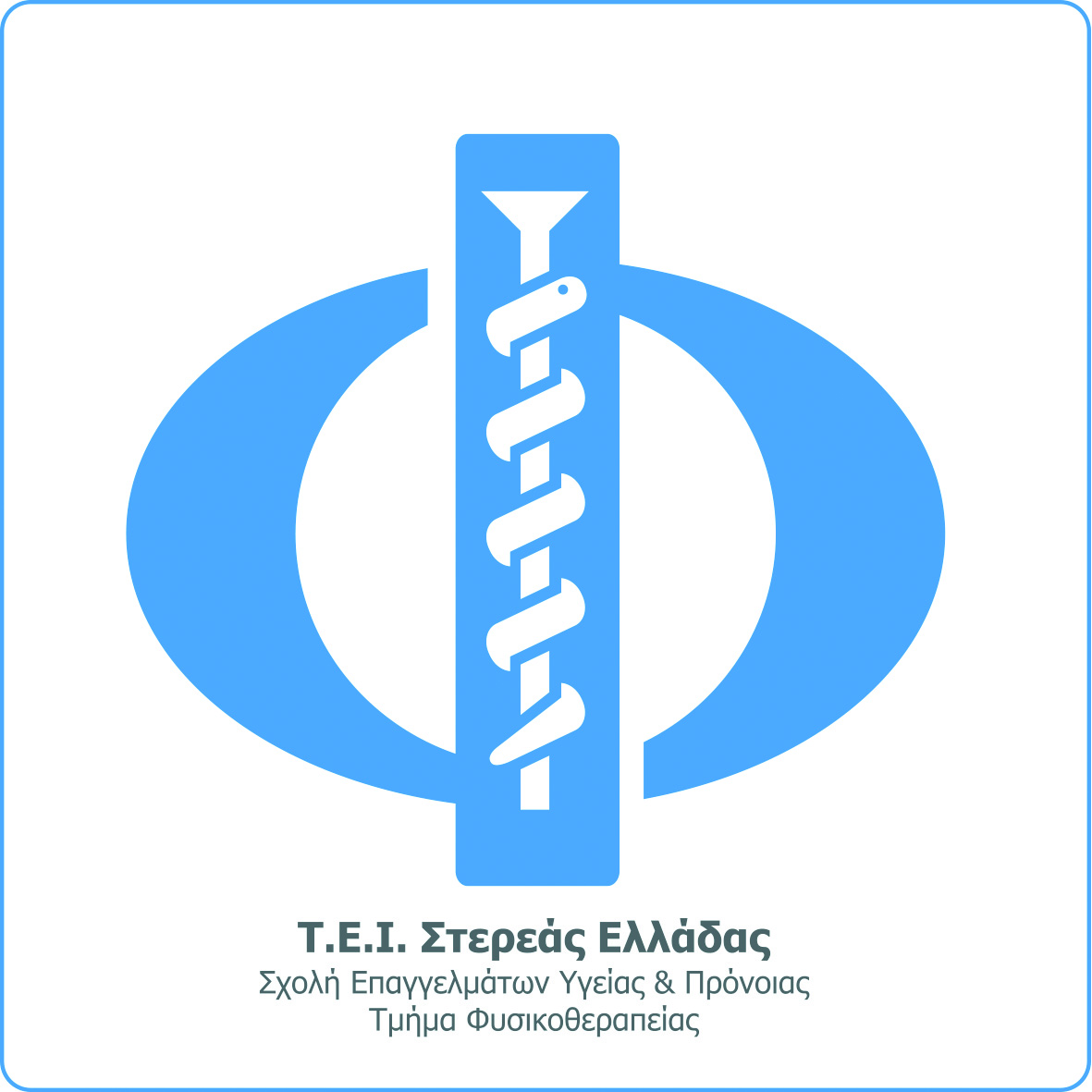 